В здоровом теле – здоровый дух!Основная задача  в развитии детского интеллекта до 5-6 лет это упражнения в ловкости. Так считают детские нейропсихологии.  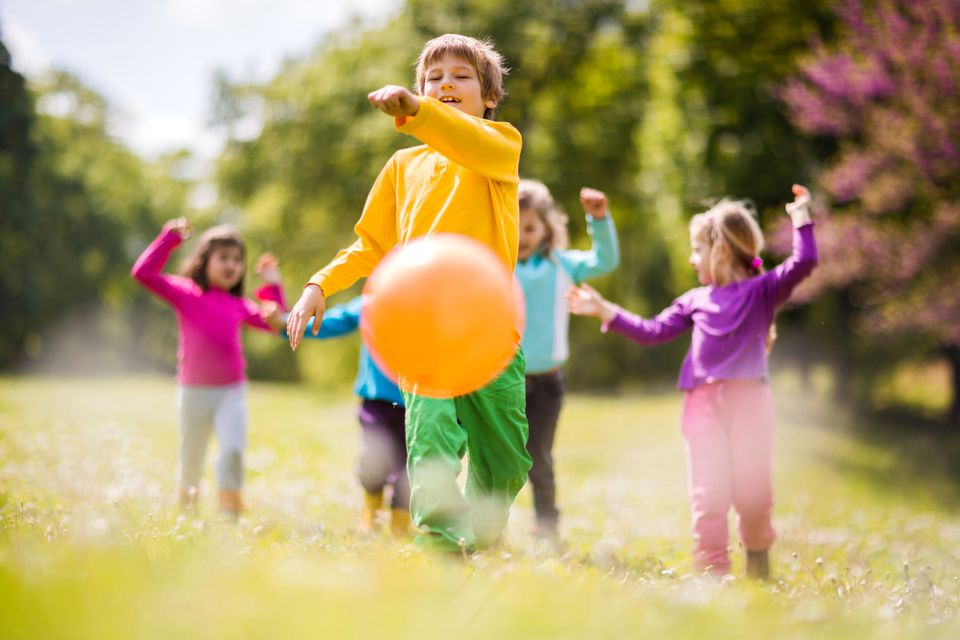 Именно в этот период,  начиная с 3-х лет активно развиваются сенсорные  участки детского мозга, которые отвечают за восприятие мира слуховое, зрительное, тактильное. А так же  развивается правое полушарие отвечающие  движением рук и лица, пальчиков и тела.  Все это вместе формирует основу интеллекта - пространственное восприятие, а так же задает сенсомоторную опору  для формирования навыков письма, чтения, счета. Появляется  такой «базис» к 6 годам, когда все сенсорные зоны объединяются – называется это «сенсорная интеграция». Родители поймите, что не счет до 100 и чтение  -  определяет уровень интеллекта ребенка дошкольника. А гармоничное естественное тело и умение им управлять. Формируется это  день за днем в разной физической активности. Подвижные уличные игры, домашние обязанности (сбор яблок в саду, мытье посуды), разные танцы и тренировки. Дети с хорошим телом – не капризны, адекватны, собраны и приятны. Детство наших детей подменили на школы раннего развития, обучению чтению и английскому с 3 лет.  Шестилетки не умеют потянуться и расслабиться,  стоять на носочках, прыгать на одной ноге, красиво бегать, не волоча ноги и маршировать. Они неуклюжи  и скованы. Позвольте детям играть самим, без телефонов и планшетов, телевизора.Педагог-психолог Молчанова Елена Владимировна.